4 Bedroom Townhouse
     Woodland Village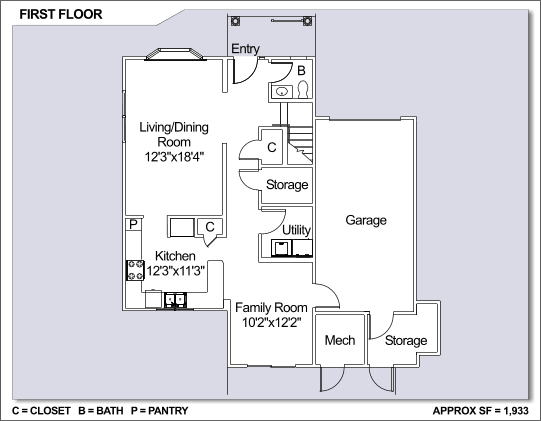 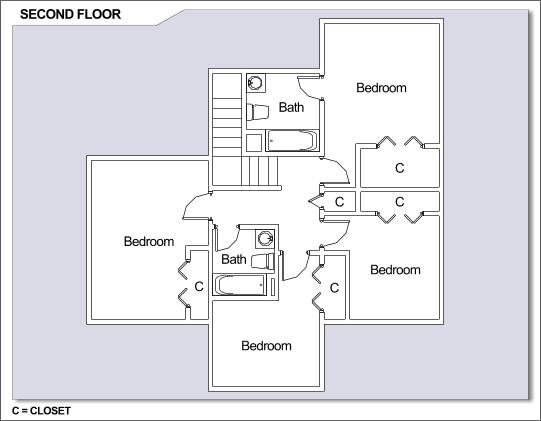 